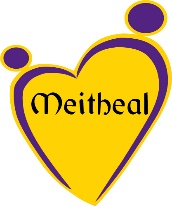 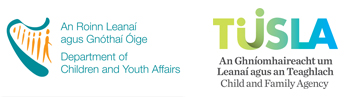 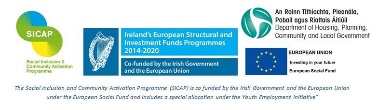 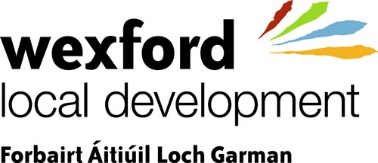 In a few words please state why you are interested in becoming a Meitheal Leader: Describe some of the qualities you have that make you suitable for the roleWhat issues do you think are important for young people your own age? 4. Describe your involvement in other school activities What are your interests? I give my consent for my son/daughter to be contacted (phone/email/post) by Wexford Local Development and for the School to forward this form to the Meitheal Programme Coordinator. The information will be stored by WLD in compliance with the Data Protection Acts and GDPR Parents Signature_________________________ TO BE COMPLETED BY THE INTERVIEWER ONLYTotal                                                           100			Interviewers Initials __________Any additional comments ___________________________________________________________________________________________________________________________________________________________________________________________________________________________________________________________________________ Please return this form to T Kelly, Wexford Local Development, Millpark Road, Enniscorthy, Co Wexford or scan form to tkelly@wld.ie. All interviews this year will be held by phonePLEASE USE BLOCK CAPITALS FOR THIS SECTION
PLEASE USE BLOCK CAPITALS FOR THIS SECTION
PLEASE USE BLOCK CAPITALS FOR THIS SECTION
PLEASE USE BLOCK CAPITALS FOR THIS SECTION
PLEASE USE BLOCK CAPITALS FOR THIS SECTION
PLEASE USE BLOCK CAPITALS FOR THIS SECTION
Name:	Home Address:Male □ Female □        Date of Birth:        Date of Birth:E-mail address:Home Telephone:      Mobile:      Mobile:School:Year in School: CharacteristicMaximum Mark Your MarkOpen and Friendly15Understanding of Leaders Role20Communication Skills20Relevant Experience15Suitability30